Massachusetts Department of Energy Resources2023 LEADING BY EXAMPLE AWARDS FULL NOMINATION FORM – PUBLIC ENTITIES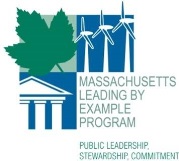 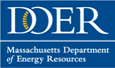 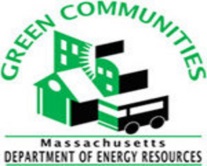 WHAT ARE THE MASSACHUSETTS LEADING BY EXAMPLE AWARDS?The Massachusetts Leading by Example (LBE) Awards recognize Commonwealth agencies, public colleges and universities, and municipalities, as well as public sector staff or volunteers, for outstanding efforts related to clean energy and the environment that have resulted in measurable impacts.  This form is specifically for public entities. Nominations for individuals should use the Nomination Form – Individuals found on the LBE Awards webpage. See below for the specific award criteria for public entities. ELIGIBLE NOMINEES -- PUBLIC ENTITIESState agencies, authorities, public colleges and universities, and/or their individual departments or facilities Authorities, regional planning commissions or other public regional entitiesMunicipalities and/or individual municipal departments, municipal or regional public schools, public school districts, and public purchasing cooperatives. Awards will be presented to up to two state agencies, up to two public colleges/universities, and up to two municipalitiesFOR INDIVIDUALS -- For Awards in the Individual category, see the 2023 Individual LBE Awards application document on the LBE Awards webpage. WHY SHOULD YOU APPLY?Receiving a Massachusetts LBE Award provides high-level recognition for environmental and/or energy achievements. Such recognition can help to foster environmental and energy awareness and support future Leading by Example initiatives.WHEN WILL THE AWARDS BE PRESENTED?The LBE Awards will be presented at the State House during a ceremony in December 2023. Media, state legislators, public officials, and others will be invited to the event.APPLICATION AND NOMINATION INSTRUCTIONSTo apply or make a nomination for an award please fill out the nomination form below and return it and any supporting documents to Ryan Kingston via email (ryan.kingston@mass.gov) no later than 5:00 PM, Friday, October 20, 2023. Applicants may self-nominate or nominate others for an award. Please note: 2022 winners are not eligible for a 2023 award; see the LBE Awards webpage for a list of previous winners.Massachusetts Department of Energy Resources2023 LEADING BY EXAMPLE AWARDS – PUBLIC ENTITIESPlease check one of the applicant categories: Public Higher Education                State Agency                  Municipality Institution/Agency/Municipality Nominee: 	Contact Person: 	Address: 	Phone: 	Email: 	Nominator (if different from above):  	Did you already submit an Express Interest Form: ___Yes   ___No   ___UnsureIn the table on the following page, as applicable, provide additional information on the nominee’s sustainability and energy efforts. Please provide information in as many areas as applicable, leaving non-applicable sections blank. Please note that applications will be evaluated based in part on the comprehensiveness, diversity, and scale of efforts. Please provide data (as available) relevant to each category, with specifics such as: size; scope; data on savings; environmental benefits; impacts; cost savings; additional benefits to facilities, stakeholders, residents, employees; etc. Applicants may add more rows as desired. Applicants may provide additional attachments and any specific supporting information such as tracking data, savings information, project locations and details, contact people, links to websites and articles, and other pertinent details that demonstrate environmental and/or economic benefits.Initiative CategoryProgram/ProjectProgram/Project DescriptionWhere possible, include environmental and/or fiscal impacts and benefitsBuildingsEx: Weatherization of office buildingEx: Project to improve envelope through insulation and window replacement resulted in projected to decrease heating fuel use by 5%BuildingsBuildingsBuildingsRenewable EnergyEx: 1 MW solar canopyEx: Installed a 1 MW solar canopy on parking lot, projected to meet 80% of facility demandRenewable EnergyRenewable EnergyRenewable EnergyClean TransportationEx: purchased two electric vehiclesEx: EVs are projected to drive 10,000 miles per year, will reduce fleet emissions by 80%Clean TransportationClean TransportationClean TransportationOther SustainabilityEx: CompostingEx: All food waste, approx. 800lbs per month, is composted Other SustainabilityOther SustainabilityOther SustainabilityInnovationEx: Internal cost of carbonEx: Green team proposed an internal cost of carbon that informs facility project decision-makingInnovationInnovationInnovationCommunication, Engagement, and Environmental JusticeEx: Internal green teams; public-facing webpages; energy reporting; issue new policies; etcEx: Efforts to communicate sustainability to broader audiences, either internal at your agency or external stakeholders; new or innovative approaches to engage with environmental justice populationsCommunication, Engagement, and Environmental JusticeCommunication, Engagement, and Environmental JusticeCommunication, Engagement, and Environmental Justice[add more rows as needed]